25.Ремонт автомобильной дороги общего пользования местного значения По пгт. Кожва на участке км 1+800 - км 1+860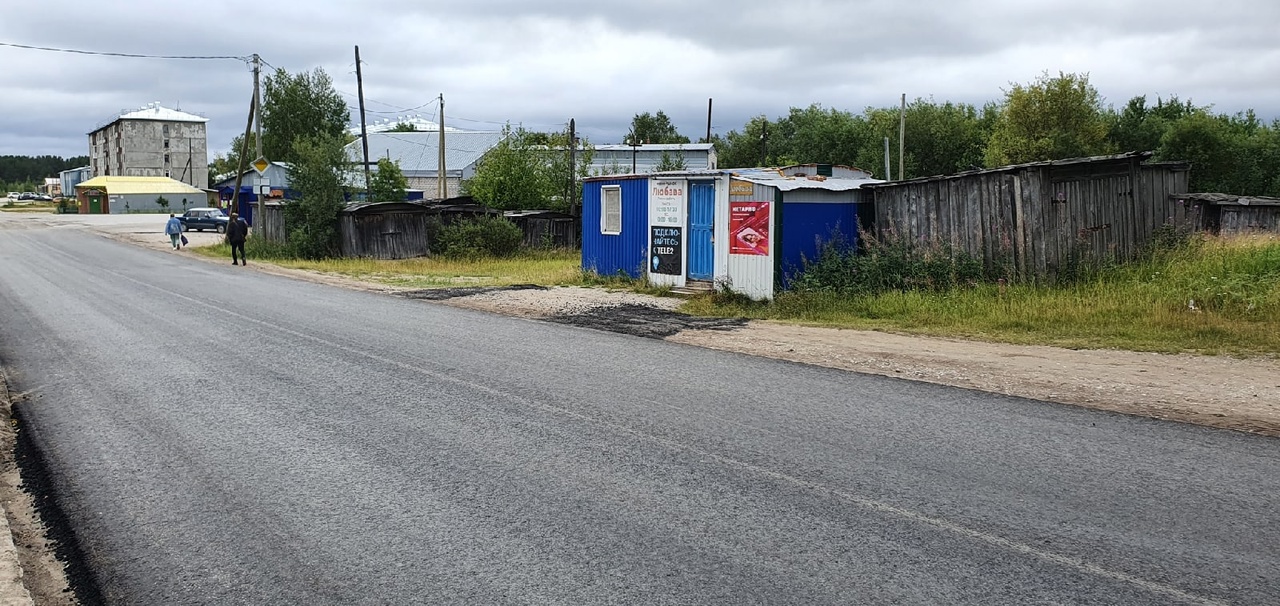 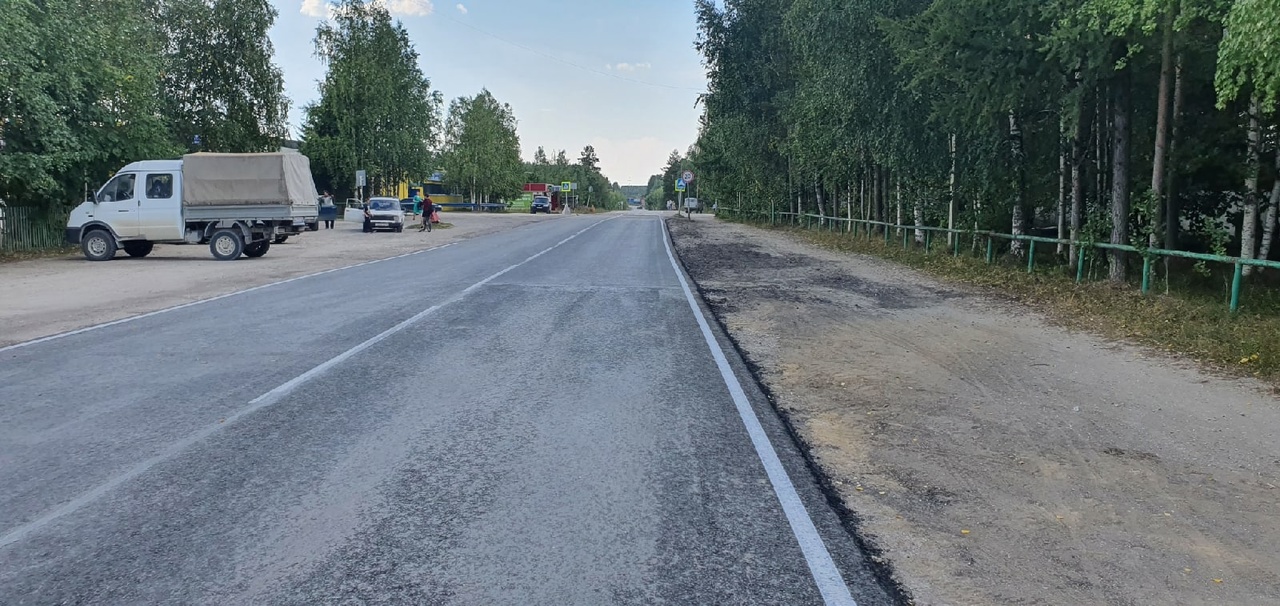 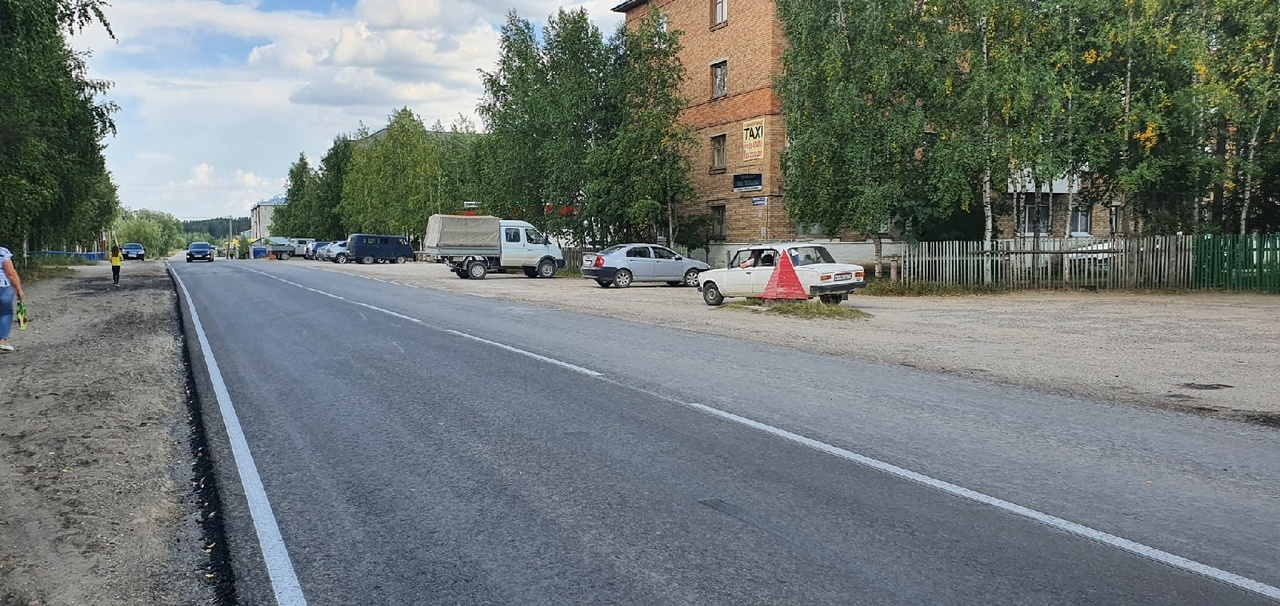 